РЕСПУБЛИКА   КАРЕЛИЯ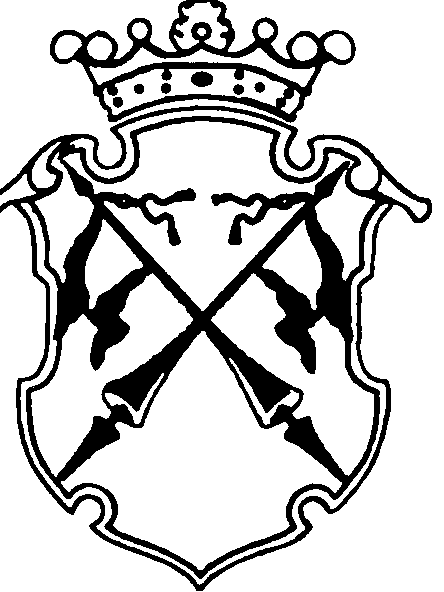 КОНТРОЛЬНО-СЧЕТНЫЙ КОМИТЕТСОРТАВАЛЬСКОГО МУНИЦИПАЛЬНОГО РАЙОНАЗАКЛЮЧЕНИЕна проект Решения Совета Сортавальского муниципального района «О внесении изменений и дополнений в решение Совета Сортавальского муниципального района от 21 декабря 2016 года №239 «О бюджете Сортавальского муниципального района на 2017 год  и плановый период 2018 и 2019 годов»01 марта 2017 года                                                                      № 8Основание для проведения экспертизы: п.2,7 ч.2 статьи 9 федерального закона  от 07.02.2011г. №6-ФЗ «Об общих принципах организации и деятельности контрольно-счетных органов субъектов Российской Федерации и муниципальных образований», ч.2 статьи 157 Бюджетного Кодекса РФ, п.2,7 статьи 7 Положения о контрольно-счетном комитете Сортавальского муниципального района, утвержденного Решением Совета Сортавальского муниципального района от 26.01.2012г. №232, подпункт 2 п.1 статьи 5 «Положения о бюджетном процессе в Сортавальском муниципальном районе», утвержденного Решением Совета Сортавальского муниципального района от 24.12.2015г. №171 Цель экспертизы : оценка финансово-экономических обоснований на предмет обоснованности расходных обязательств бюджета Сортавальского муниципального района в проекте Решения Совета Сортавальского муниципального района «О внесении изменений и дополнений в решение Совета Сортавальского муниципального района от 21 декабря 2016 года №239 «О бюджете Сортавальского муниципального района на 2017 год и плановый период 2018 и 2019 годов».Предмет экспертизы : проект Решения Совета Сортавальского муниципального района «О внесении изменений и дополнений в решение Совета Сортавальского муниципального района от 21 декабря 2016 года №239 «О бюджете Сортавальского муниципального района на 2017 год и плановый период 2018 и 2019 годов», материалы и документы финансово-экономических обоснований указанного проекта в части, касающейся расходных обязательств бюджета Сортавальского муниципального районаПроект Решения Совета Сортавальского муниципального района «О внесении изменений и дополнений в решение Совета Сортавальского муниципального района от 21 декабря 2016 года №239 «О бюджете Сортавальского муниципального района на 2017 год и плановый период 2018 и 2019 годов» с приложениями №№1-15 (далее- проект Решения), представлен на экспертизу в Контрольно-счетный комитет Сортавальского муниципального района (далее- Контрольно-счетный комитет) 01 марта 2017 года, что является нарушением п.3 ст. 31 Положения о бюджетном процессе Сортавальского муниципального районаПредставленным проектом Решения предлагается изменить основные характеристики бюджета муниципального образования принятые Решением Совета Сортавальского муниципального района «О бюджете Сортавальского муниципального района на 2017 год и плановый период 2018 и 2019 годов» (далее- проект Решения), к которым, в соответствии со ст. 184.1 БК РФ, относятся общий объем доходов, общий объем расходов и дефицит бюджета.В проект Решения вносятся следующие изменения в основные характеристики бюджета на 2017 год:-доходы бюджета в целом по сравнению с утвержденным бюджетом увеличиваются на сумму 19480,6 тыс. руб., в том числе безвозмездные поступления увеличатся на 19480,6 тыс. руб.- расходы бюджета в целом по сравнению с утвержденным бюджетом увеличивается на сумму 19480,6 тыс. руб.-дефицит бюджета по сравнению с утвержденным бюджетом на изменяется.-верхний предел муниципального внутреннего долга Сортавальского муниципального района на 1 января 2018 года, в валюте РФ в проекте Решения по сравнению с утвержденным бюджетом увеличился на 5243,0 тыс.руб. и составит 174988,0 тыс. рублей. Проектом Решения не предлагается внесение изменений в основные характеристики бюджета на плановый период 2018 и 2019 годов. Изменения коснутся утвержденного на 01 января 2019 года и на 01 января 2020 года верхнего предела муниципального внутреннего долга Сортавальского муниципального района в валюте РФ. По состоянию на 01.01.2019 года он увеличиться на 4981,0 тыс. руб. и составит 189178,0 тыс. руб., а на 01.01.2020г. на 5271,0 тыс. руб. и составит 205868,0 тыс. руб.ДоходыСогласно изменениям, предлагаемым к внесению в бюджет района, доходная часть на 2017год увеличится на 19480,6 тыс. руб. по сравнению с  первоначально утвержденным бюджетом и составит 628104,1 тыс.руб. В целом, увеличение доходной части бюджета района произойдет за счет: Табл.1тыс.руб.В нарушение п.2 ст. 31 Положения о бюджетном процессе в Сортавальском муниципальном районе в составе документов и материалов не представлена Пояснительная записка о предлагаемых изменениях в решение о бюджете Сортавальского муниципального района на текущий финансовый год и плановый период.Исходя из проведенного анализа, увеличение доходов в основном связано с увеличением безвозмездных поступлений в бюджет Сортавальского муниципального района из бюджетов других уровней.Как видно из представленной таблицы, произойдет увеличение безвозмездных поступлений за счет:- увеличения объема дотации бюджету муниципального района на сумму 6207,0 тыс. руб.;- субсидий на общую сумму 8556,0 тыс. руб., в т.ч.На реализацию мероприятий государственной программы Республики Карелия "Эффективное управление региональными и муниципальными финансами в Республике Карелия" – 506,0 тыс. руб.;Субсидии местным бюджетам на реализацию мероприятий государственной программы Республики Карелия "Развитие транспортной системы на 2014-2020 годы" – 1930,0 тыс. руб.;Субсидия местным бюджетам на поддержку местных инициатив граждан проживающих в муниципальных образованиях – 1780,0 тыс. руб.;Субсидия местным бюджетам на реализацию мероприятий государственной программы Республики Карелия "Совершенствование социальной защиты граждан" – 952,0 тыс. руб.;Субсидия местным бюджетам на реализацию мероприятий государственной программы Республики Карелия "Развитие образования" – 3388,0 тыс. руб.- увеличится объем субвенции, передаваемый муниципальному района для реализации государственных полномочий на сумму 4094,0 тыс.руб.;- в бюджет муниципального района  планируется поступление  иных межбюджетных трансфертов  из бюджетов поселений на осуществление полномочий КСО поселений по внешнему муниципальному финансовому контролю в общем объеме 675,7 тыс. руб. ;- планируется поступления в доход бюджета муниципального района возврат остатков субсидий прошлых лет от организаций в сумме 2917,4 тыс. руб.;- планируется вернуть в бюджет другого уровня остатки субсидий, субвенций и иных межбюджетных трансфертов, имеющих целевое значение в объеме 2969,5 тыс. руб.РасходыПроектом Решения предлагается установить расходы на 2017 год в сумме 644323,1 тыс.руб., что на 19480,6 тыс. руб. больше  первоначально утвержденного бюджета. Анализ изменений, внесенных в проект Решения по расходам районного бюджета на 2017 год,  приведен в табл. 2 Табл.2тыс. руб.Бюджетные ассигнования в проекте Решения увеличены по сравнению с первоначальным бюджетом  на сумму 19480,6 тыс. руб. по следующим разделам:-0100 «Общегосударственные вопросы» на сумму 3223,6 тыс. рублей;-0400 «Национальная экономика» на  сумму 1930,0 тыс. руб.;. -0700 «Образование» на сумму 5833,5 тыс. руб..; - 0800 «Культура, кинематография» на сумму 5477,5 тыс. руб. ;-1000 «Социальная политика» на сумму 5736,0 тыс. руб.;-1400 «Межбюджетные трансферты общего характера бюджету муниципального образования» на сумму 1780,0 тыс.руб.И уменьшены  на сумму 4500,0 тыс. руб. по разделам:-1300 «Обслуживание государственного и муниципального долга» на сумму 4500,0 тыс. руб.;В предлагаемом проекте Решения структура расходов районного бюджета значительно не изменилась. Как и в утвержденном основную долю расходов района в 2017 году  составят расходы на образование – 66,8 процента ( в первоначальном бюджете – 68,0 процентов), на общегосударственные расходы – 11,3 процентов (11,1%), на социальную политику – 8,0 процента (7,4%), культуру и кинематографию – 5,4 процента (4,7%). В нарушение п.2 ст. 31 Положения о бюджетном процессе в Сортавальском муниципальном районе в составе документов и материалов не представлена Пояснительная записка о предлагаемых изменениях в решение о бюджете Сортавальского муниципального района на текущий финансовый год и плановый период.Согласно проведенному анализу увеличение бюджетных ассигнований в основном связано с исполнением районного бюджета по межбюджетным трансфертам, полученным из бюджета Республики Карелия и бюджетов поселений, в соответствии с заключенными Соглашениями; исполнением расходов по переданным из бюджета Республики Карелия субсидиям.Дефицит (профицит) бюджетаПервоначально решением Совета Сортавальского муниципального района  от 21.12.2016 № 239 «О бюджете Сортавальского муниципального района на 2017 год и плановый период 2018 и 2019 годов» бюджет района на 2017 год утвержден с дефицитом в сумме 16219,0 тыс. руб. В представленном проекте Решения утвержденный объем дефицита бюджета не предлагается изменять. Решением о бюджете с учетом изменений была утверждена программа муниципальных внутренних заимствований на 2017 год с итогом муниципальных внутренних заимствований в сумме 14757,0 тыс. руб. Проектом Решения предлагается изменить программу муниципальных внутренних заимствований районного бюджета на 2017 г. с итогом муниципальных внутренних заимствований в сумме 15000,0 тыс. руб.  Также меняется программа муниципальных внутренних заимствований и на плановый период 2018 и 2019 годов. Итог муниципальных внутренних заимствований на 2018год составит 19190,0 тыс. руб. и уменьшится на 262,0 тыс. руб. На 2019 год итог муниципальных внутренних заимствований составит 16690,0 тыс. руб. и увеличится по сравнению с первоначальным бюджетом на 290,0 тыс. руб. Муниципальный долгПервоначально статьей 1 решения Совета Сортавальского муниципального района  от 21.12.2016 № 239 «О бюджете Сортавальского муниципального района на 2017 год и плановый период 2018 и 2019 годов» установлен верхний предел муниципального долга Сортавальского муниципального района в валюте РФ:- на 1 января 2018 года – в сумме 169745,0 тыс. рублей, в том числе по муниципальным гарантиям 0,0 тыс. рублей;В проекте Решения верхний предел муниципального долга увеличен на 5243,0 тыс. руб. и составит на 1 января 2018 года  в сумме 174988,0 тыс. рублей, в том числе по муниципальным гарантиям 0,0 тыс. рублей;По состоянию на 01 января 2019 года и на 01 января 2020 года также предлагается изменить верхний предела муниципального внутреннего долга Сортавальского муниципального района в валюте РФ. По состоянию на 01.01.2019 года он увеличиться на 4981,0 тыс. руб. и составит 189178,0 тыс. руб., а на 01.01.2020г. на 5271,0 тыс. руб. и составит 205868,0 тыс. руб.Установленный первоначальным решением о бюджете на 2017 год и плановый период 2018 и 2019 годов предельный объем муниципального долга на 2017 год и на плановый период 2018 и 2019 годов в проекте не предлагается изменять. На 2017 год он остается в объеме 190000,0 тыс. руб. , на 2018 год – 200000,0 тыс. руб., на 2019 год – 220000,0 тыс. руб.Проектом Решения предлагается снизить предельный объем расходов на обслуживание муниципального долга на 2017 год на 4500,0 тыс. руб., на 2018 и 2019 годы предельный объем расходов на обслуживание муниципального долга предлагается оставить без изменений. Статьей 107 Бюджетного кодекса Российской Федерации определено, что предельный объем муниципального долга не должен превышать утвержденный общий годовой объем доходов местного бюджета без учета утвержденного объема безвозмездных поступлений и (или) поступлений налоговых доходов по дополнительным нормативам отчислений. На изменение верхнего предела муниципального внутреннего долга на 01.01.2018г., на 01.01.2019г. и на 01.01.2020г. повлияло изменение программы муниципальных внутренних заимствований районного бюджета на 2017 год и на плановый период 2018 и 2019 годов . Анализ изменений, внесенных в проект Решения по программе муниципальных внутренних заимствований ,  приведен в таб.Табл.4(тыс.руб.) При планируемом увеличении общего годового объема привлечения муниципальных внутренних заимствований относительно утвержденных Решением о бюджете на 10500,0 тыс. руб. и увеличении объема погашения муниципальных внутренних заимствований на 10257,0 тыс. руб. произошло увеличение общего объема муниципальных внутренних заимствований на 243,0 тыс. руб., в том числе за счет:Уменьшения объема заимствований в виде бюджетных кредитов от других бюджетов бюджетной системы РФ в размере 50000,0 тыс. руб. ; Увеличения объема заимствований в виде кредитов, полученных от кредитных организаций в валюте РФ, в размере 50243,0 тыс. руб.Таб.5  (тыс.руб.)При планируемом увеличении общего годового объема привлечения муниципальных внутренних заимствований относительно утвержденных Решением о бюджете на 2000,0 тыс. руб. и увеличении объема погашения муниципальных внутренних заимствований на 2262,0 тыс. руб. произошло снижение общего объема муниципальных внутренних заимствований на 262,0 тыс. руб., в том числе за счет:1)Уменьшения объема заимствований в виде бюджетных кредитов от других бюджетов бюджетной системы РФ в размере 25762,0 тыс. руб. ;2) Увеличения объема заимствований в виде кредитов, полученных от кредитных организаций в валюте РФ, в размере 25500,0 тыс. руб.Таб.6  (тыс.руб.)При планируемом увеличении общего годового объема привлечения муниципальных внутренних заимствований относительно утвержденных Решением о бюджете на 98000,0 тыс. руб. и увеличении объема погашения муниципальных внутренних заимствований на 71500,0 тыс. руб. произошло увеличение общего объема муниципальных внутренних заимствований на 290,0 тыс. руб., в том числе за счет:1)Уменьшения объема заимствований в виде бюджетных кредитов от других бюджетов бюджетной системы РФ в размере 26210,0 тыс. руб. ;2)Увеличения объема заимствований в виде кредитов, полученных от кредитных организаций в валюте РФ, в размере 26500,0 тыс. руб.Программная часть проекта РешенияПервоначально статьей 6 решения Совета Сортавальского муниципального района  от 21.12.2016 № 239 «О бюджете Сортавальского муниципального района на 2017 год и плановый период 2018 и 2019 годов» были утверждены бюджетные ассигнования на реализацию муниципальной программы Сортавальского муниципального района «Управление муниципальными финансами на 2015-2017 годы» в объеме на 2017 год -29677,2 тыс. руб. Проектом Решения предлагается изменить сумму бюджетных ассигнований на реализацию муниципальной программы, уменьшив её по подпрограмме «Управление муниципальным долгом» на 4500,0 тыс. руб., но увеличив бюджетные ассигнования на реализацию подпрограммы «Организация бюджетного процесса» на 1501,0 тыс. руб. Общий объем муниципальной программы снизился по сравнению с первоначальным бюджетом на 2999,0 тыс. руб. Контрольно-счетный комитет обращает внимание, что не представлены финансово-экономические обоснования по увеличению планируемых бюджетных ассигнований на реализацию подпрограммы «Организация бюджетного процесса». В нарушение ст.184.2 БК РФ на экспертизу не представлен проект изменения в паспорт данной муниципальной программы.  Объем бюджетных ассигнований на реализацию ведомственных целевых программ в проекте Решения  не предлагается изменять:Анализ текстовых статей проекта Решения  При анализе текстовых статей проекта Решения установлено, что приложение 2 «Перечень главных администраторов доходов бюджета Сортавальского муниципального района, закрепляемых за ними видов( подвидов) доходов бюджета Сортавальского муниципального района на 2017 год и на плановый период 2018 и 2019 годов» изложить в редакции приложения1 к проекту Решения.   При анализе приложения 1 к проекту Решения установлено, что в нарушение п.3 ст. 184.1 БК РФ в данном приложении  имеются коды доходов бюджета не закрепленные за главными администраторами доходов бюджета района.Применение бюджетной классификацииВ представленных на экспертизу  Приложении 2 к проекту Решения применяются наименование кодов не соответствующие  Указаниям о порядке применения бюджетной классификации Российской Федерации, утвержденными приказом Минфина России от 01.07.2013 № 65н.:Выводы:Корректировка бюджета обусловлена уточнением прогноза доходов, в основном связанных с увеличением безвозмездных поступлений в бюджет Сортавальского муниципального района из бюджетов других уровней, а также в связи с увеличением бюджетных ассигнований на исполнение районного бюджета по межбюджетным трансфертам, полученным из бюджета Республики Карелия и бюджетов поселений, в соответствии с заключенными Соглашениями; исполнением расходов по переданным из бюджета Республики Карелия субсидиям.  В нарушение п.2 ст. 31 Положения о бюджетном процессе в Сортавальском муниципальном районе в составе документов и материалов не представлена Пояснительная записка о предлагаемых изменениях в решение о бюджете Сортавальского муниципального района на текущий финансовый год и плановый период.Проектом Решения планируется изменений основных характеристик бюджета Сортавальского муниципального района, к которым, в соответствии с п.1 ст. 184.1 БК РФ, относятся общий объем доходов, общий объем расходов и дефицит бюджета:- на 2017 финансовый год доходы бюджета увеличатся на 19480,6 тыс. руб, расходы  бюджета также увеличатся на 19480,6 тыс. руб., дефицит бюджета остается без изменений;- на плановый период 3018 и 2019 годов основные характеристики бюджета района остаются без изменений;- проектом Решения предлагается изменить верхний предел муниципального внутреннего долга Сортавальского муниципального района  в валюте РФ. По состоянию на 01.01.2018 года он увеличится на 5243,0 тыс. руб.; по состоянию на 01.01.2019г. увеличение составит 4981,0 тыс. руб., на 01.01.2020г.  увеличение на 5271,0 тыс. руб. На изменение верхнего предела муниципального внутреннего долга на 01.01.2018г., на 01.01.2019г. и на 01.01.2020г. повлияло изменение программы муниципальных внутренних заимствований районного бюджета на 2017 год и на плановый период 2018 и 2019 годов. При планируемом увеличении общего годового объема привлечения муниципальных внутренних заимствований на 2017 год относительно утвержденных Решением о бюджете на 10500,0 тыс. руб. и увеличении объема погашения муниципальных внутренних заимствований на 10257,0 тыс. руб. произошло увеличение общего объема муниципальных внутренних заимствований на 243,0 тыс. руб., в том числе за счет уменьшения объема заимствований в виде бюджетных кредитов от других бюджетов бюджетной системы РФ в размере 50000,0 тыс. руб. и увеличения объема заимствований в виде кредитов, полученных от кредитных организаций в валюте РФ, в размере 50243,0 тыс. руб.При планируемом увеличении общего годового объема привлечения муниципальных внутренних заимствований на 2018 год относительно утвержденных Решением о бюджете на 2000,0 тыс. руб. и увеличении объема погашения муниципальных внутренних заимствований на 2262,0 тыс. руб. произошло снижение общего объема муниципальных внутренних заимствований на 262,0 тыс. руб., в том числе за счет уменьшения объема заимствований в виде бюджетных кредитов от других бюджетов бюджетной системы РФ в размере 25762,0 тыс. руб. и увеличения объема заимствований в виде кредитов, полученных от кредитных организаций в валюте РФ, в размере 25500,0 тыс. руб.При планируемом увеличении общего годового объема привлечения муниципальных внутренних заимствований на 2019 год относительно утвержденных Решением о бюджете на 98000,0 тыс. руб. и увеличении объема погашения муниципальных внутренних заимствований на 71500,0 тыс. руб. произошло увеличение общего объема муниципальных внутренних заимствований на 290,0 тыс. руб., в том числе за счет уменьшения объема заимствований в виде бюджетных кредитов от других бюджетов бюджетной системы РФ в размере 26210,0 тыс. руб. и увеличения объема заимствований в виде кредитов, полученных от кредитных организаций в валюте РФ, в размере 26500,0 тыс. руб.Корректировка бюджетных ассигнований предполагает сохранение расходных обязательств по приоритетным направлениям, ранее утвержденным в районном бюджете.Так в структуре общего объема планируемых расходов бюджета Сортавальского муниципального района наибольший удельный вес будут занимать расходы, направленные на образование (66,8%), на общегосударственные вопросы (11,3%), социальную политику (8,0%), на культуру и кинематографию (5,4%).Контрольно-счетный комитет обращает внимание, что не представлены финансово-экономические обоснования по увеличению планируемых бюджетных ассигнований на реализацию подпрограммы «Организация бюджетного процесса». В нарушение ст.184.2 БК РФ на экспертизу не представлен проект изменения в паспорт данной муниципальной программы.  При анализе текстовых статей проекта Решения установлено, что в нарушение п.3 ст. 184.1 БК РФ в приложении 1 к проекту Решения имеются коды доходов бюджета не закрепленные за главными администраторами доходов бюджета района.При анализе применения бюджетной классификации в представленных на экспертизу  Приложении 2 к проекту Решения применяются наименование кодов не соответствующие  Указаниям о порядке применения бюджетной классификации Российской Федерации, утвержденными приказом Минфина России от 01.07.2013 № 65н.:При предоставлении на экспертизу проекта Решения Совета Сортавальского муниципального района «О внесении изменений и дополнений в Решение Совета Сортавальского муниципального района от 21.12.2016г. №239 «О бюджете Сортавальского муниципального района на 2017 год и плановый период 2018 и 2019 годов»  нарушен п.3 ст.31 Положения о бюджетном процессе в Сортавальском  муниципальном районеПредложения:Совету Сортавальского муниципального района рекомендовать:принять изменения и дополнения в решение  Совета Сортавальского муниципального района от 21.12.2016 года №239 «О бюджете Сортавальского муниципального района на 2017 год и плановый период » с учетом корректировки Приложения №1 и №2 к проекту Решения;рекомендовать Администрации Сортавальского муниципального района при предоставлении на экспертизу проекта решения Совета Сортавальского муниципального района о внесении изменений и дополнений в решение о бюджете Сортавальского муниципального района соблюдать сроки, установленные п.3 ст.31 Положения о бюджетном процессе в Сортавальском муниципальном районе, а также соблюдать требования, установленные п. 2 ст. 31 Положения о бюджетном процессе по составу документов и материалов, предоставляемых одновременно с проектом решения о внесении изменений в решение о бюджете района на текущий год и плановый период. Председатель контрольно-счетного комитета                             Н.А. АстафьеванаименованиеСумма изменений 2017 годСумма изменений 2017 годотклонениенаименованиеУтвержденный бюджет с Проект РешенияотклонениеНалог на доходы физических лиц157071,0157071,00Акцизы по подакцизным товарам (продукции), производимым на территории Российской Федерации2123,72123,70Налоги на совокупный доход31101,031101,00Государственная пошлина3830,03830,00Доходы от использования имущества, находящегося в государственной и муниципальной собственности19726,419726,40Платежи за пользование природными ресурсами2199,22199,20Доходы от оказания платных услуг и компенсации затрат государства43429,343429,30Доходы от продажи материальных и нематериальных активов50679,550679,50Штрафы,санкции, возмещение ущерба3980,43980,40Прочие неналоговые доходы бюджетов муниципальных районов400,0400,00Дотации бюджетам субъектов РФ и муниципальных образований14716,020923,0+6207,0Субсидии бюджетам муниципальных районов 08556,0+8556,0Субвенции бюджетам субъектов РФ и муниципальных образований279367,0283461,0+4094,0Иные межбюджетные трансферты0675,7+675,7Доходы бюджетов муниципальных районов от возврата организациями остатков субсидий прошлых лет02917,4+2917,4Возврат остатков субсидий, субвенций и иных межбюджетных трансфертов , имеющих целевое назначение, прошлых лет из бюджетов муниципальных районов0-2969,5-2969,5 Всего :608623,5628104,1+19480,6Наименование2017 год2017 год2017 год2017 год2017 годНаименованиеУтвержденный бюджет Удельный вес%Проект РешенияУдельный вес%ИзмененияГр4-гр.2(+;-)123455Общегосударственные вопросы69546,011,172769,611,3+3223,6Национальная оборона748,00,1748,00,10Национальная безопасность и правоохранительная деятельность452,80,1452,80,10Национальная экономика2210,90,44140,90,6+1930,0Жилищно-коммунальное хозяйство1769,80,31769,80,30образование424603,968,0430437,466,8+5833,5Культура, кинематография29587,34,735064,85,4+5477,5здравоохранение289,80,04289,80,10Социальная политика46040,07,451776,08,0+5736,0Физическая культура и спорт26282,14,226282,14,10Средства массовой информации663,80,1663,80,10Обслуживание государственного и муниципального долга14500,02,310000,01,6-4500,0Межбюджетные трансферты общего характера бюджетам субъектов  РФ и муниципальных образований8148,11,39928,11,5+1780,00всего624842,5100644323,1100+19480,6Показатели2017 год2017 год2017 годПоказателиутвержденоПроект РешенияИзменения (+;-)Бюджетные кредиты, в т.ч.67000,017000,0-50000,0-привлечение средств 67000,067000,00-погашение средств050000,0+50000,0Кредиты, полученные от кредитных организаций бюджетами муниципальных районов в валюте РФ, в т.ч. -52243,0-2000,0+50243,0-привлечение средств 54500,065000,0+10500,0-погашение средств106743,067000,0-39743,0Итого муниципальные внутренние заимствования, в т.ч.14757,015000,0+243,0- привлечение средств121500,0132000,0+10500,0- погашение средств106743,0117000,0+10257,0Показатели2018 год2018 год2018 годПоказателиутвержденоПроект РешенияИзменения (+;-)Бюджетные кредиты, в т.ч.-18048,0-43810,0-25762,0-привлечение средств 000-погашение средств18048,043810,0+25762,0Кредиты, полученные от кредитных организаций бюджетами муниципальных районов в валюте РФ, в т.ч. 32500,058000,0+25500,0-привлечение средств 93000,095000,0+2000,0-погашение средств60500,037000,0-23500,0Итого муниципальные внутренние заимствования, в т.ч.14452,014190,0-262,0- привлечение средств93000,095000,0+2000,0- погашение средств78548,080810,0+2262,0Показатели2019 год2019 год2019 годПоказателиутвержденоПроект РешенияИзменения (+;-)Бюджетные кредиты, в т.ч.-2100,0-28310,0-26210,0-привлечение средств 000-погашение средств2100,028310,0+26210,0Кредиты, полученные от кредитных организаций бюджетами муниципальных районов в валюте РФ, в т.ч. 18500,045000,0+26500,0-привлечение средств 90000,0188 000,0+98000,0-погашение средств71500,0143 000,0+71500,0Итого муниципальные внутренние заимствования, в т.ч.16400,016690,0+290,0- привлечение средств90000,0188000,0+98000,0- погашение средств73600,0171310,0+97710,0№пунктаКБК, указанный в Приложении № 2 к решению Совета Сортавальского муниципального районаНаименование, указанное в Приложении № 2 к Проекту решению Совета Сортавальского муниципального районаНаименование в соответствии с Приказом Минфина России от 1 июля 2013 г. N 65н "Об утверждении Указаний о порядке применения бюджетной классификации Российской Федерации"5.71 11 05013 10 0000 120Доходы, получаемые в виде арендной платы за земельные участки, государственная собственность на которые не разграничена и которые расположены в границах городских поселений, а также средства от продажи права на заключение договоров аренды указанных земельных участковДоходы, получаемые в виде арендной платы за земельные участки, государственная собственность на которые не разграничена и которые расположены в границах сельских поселений, а также средства от продажи права на заключение договоров аренды указанных земельных участков5.81 11 05013 10 0000 120Доходы, получаемые в виде арендной платы за земельные участки, государственная собственность на которые не разграничена и которые расположены в границах городских поселений, а также средства от продажи права на заключение договоров аренды указанных земельных участковДоходы, получаемые в виде арендной платы за земельные участки, государственная собственность на которые не разграничена и которые расположены в границах сельских поселений, а также средства от продажи права на заключение договоров аренды указанных земельных участков